Об утверждении программы профилактики рисковпричинения вреда (ущерба) охраняемым закономценностям при осуществлении муниципальногоконтроляв сфере благоустройствана 2024 годВ соответствии с Федеральным законом от 6 октября 2003 г. № 131-ФЗ "Об общих принципах организации местного самоуправления в Российской Федерации", статьей 44 Федерального закона от 31 июля 2020 г. № 248-ФЗ "О государственном контроле (надзоре) и муниципальном контроле в Российской Федерации", постановлением Правительства Российской Федерации от 25 июня 2021 г. № 990 "Об утверждении Правил разработки и утверждения контрольными (надзорными) органами программы профилактики рисков причинения вреда (ущерба) охраняемым законом ценностям", Уставом Гришковского сельского поселения Калининского района, п о с т а н о в л я ю:1. Утвердить Программу профилактики рисков причинения вреда (ущерба) охраняемым законом ценностям при осуществлении муниципального контроля в сфере благоустройства на 2024 год (прилагается).2. Общему отделу администрации Гришковского сельского поселения Калининского района (Тихомирова Г.В.) обнародовать настоящее постановление в установленном порядке и разместить на официальном сайте Гришковского сельского поселения Калининского района в сети "Интернет" https://grishkovskoe.ru/и в информационной системе https://monitoring.gov/ru.3. Контроль за выполнением настоящего постановления оставляю за собой.4. Настоящее постановление вступает в силу со дня его официального обнародования и распространятся на правоотношения, возникшие с 01 января 2024 года.Глава Гришковского сельского поселенияКалининского района                                                                      Т.А. НекрасоваПриложение УТВЕРЖДЕНАпостановлением администрацииГришковского сельского поселенияКалининского районаот ___________№ ________ПРОГРАММАпрофилактики рисков причинения вреда (ущерба) охраняемымзаконом ценностям при осуществлении муниципального контроля в сфере благоустройства на территории Гришковского сельского поселения Калининского района на 2024 годНастоящая Программа профилактики рисков причинения вреда (ущерба) охраняемым законом ценностям при осуществлении муниципального контроля в сфере благоустройствана территории Гришковского сельского поселения Калининского района на 2024 год (далее - Программа) разработана в целях стимулирования добросовестного соблюдения обязательных требований всеми контролируемыми лицами, устранения условий, причин и факторов, способных привести к нарушениям обязательных требований и (или) причинению вреда (ущерба) охраняемым законом ценностям в сфере благоустройства, а также создание условий для доведения обязательных требований до контролируемых лиц, повышение информированности о способах их соблюдения.Программа разработана в соответствии с:Федеральным законом от 31 июля 2020 г. № 248-ФЗ "О государственном контроле (надзоре) и муниципальном контроле в Российской Федерации" (далее - Федеральный закон № 248-ФЗ);Федеральным законом от 31 июля 2020 г. №247-ФЗ "Об обязательных требованиях в Российской Федерации" (далее – Федеральный закон №247-ФЗ);постановлением Правительства Российской Федерации от 25 июня 2021 г. №990 "Об утверждении Правил разработки и утверждения контрольными (надзорными) органами программы профилактики рисков причинения вреда (ущерба) охраняемым законом ценностям".Срок реализации Программы - 2024 год.1. Анализ текущего состояния осуществления муниципального контроляв сфере благоустройства, предметом которого является соблюдениеправил благоустройства территории поселения, требований к обеспечению доступности для инвалидов объектов социальной, инженерной и транспортной инфраструктур и предоставляемых услуг, описание текущего развития профилактической деятельности, характеристика проблем, на решение которыхнаправлена Программа1.1. Вид муниципального контроля: муниципальный контроль в сфере благоустройствана территории Гришковского сельского поселения Калининского района на 2024 год.1.2. Предметом муниципального контроля в сфере благоустройстваявляется соблюдение юридическими лицами, индивидуальными предпринимателями, гражданами обязательных требований Правил благоустройства территории Гришковского сельского поселения Калининского района, в том числе требований к обеспечению доступности для инвалидов объектов социальной, инженерной и транспортной инфраструктур и предоставляемых услуг (далее – обязательные требования).1.3. Обязательные требования, требования, установленные муниципальными правовыми актами в сфере благоустройства, регламентированы решением Совета Гришковского сельского поселения Калининского района от 03 августа 2022 г. № 126 "Об утверждении Правил благоустройства территории Гришковского сельского поселения Калининского района".1.4. Объектами муниципального контроля в сфере благоустройства, предметом которого является соблюдение правил благоустройства территории поселения, требований к обеспечению доступности для инвалидов объектов социальной, инженерной и транспортной инфраструктур и предоставляемых услуг являются:1) деятельность, действия (бездействие) граждан и организаций, в рамках которых должны соблюдаться обязательные требования, в том числе предъявляемые к гражданам и организациям, осуществляющим деятельность, действия (бездействие);2) результаты деятельности граждан и организаций на территории Новониколаевского сельского поселения Калининского района, в том числе работы и услуги, к которым предъявляются обязательные требования в сфере благоустройства.3) здания, помещения, сооружения, линейные объекты, территории, включая земельные участки, оборудование, устройства, предметы, материалы, транспортные средства, природные и природно-антропогенные объекты и другие объекты, которыми граждане и организации владеют и (или) пользуются и к которым предъявляются обязательные требования;1.5. В качестве подконтрольных субъектов выступают граждане и организации, указанные в статье 31 Федерального закона № 248-ФЗ, деятельность, действия или результаты деятельности которых, либо производственные объекты, находящиеся во владении и (или) в пользовании которых, подлежат муниципальному контролю в сфере благоустройства, предметом которого является соблюдение правил благоустройства территории поселения, требований к обеспечению доступности для инвалидов объектов социальной, инженерной и транспортной инфраструктур и предоставляемых услуг.1.6. Основными проблемами, на решение которых направлена Программа, являются: недостаточная информированность контролируемых лиц об обязательных требованиях и способах их исполнения, а также низкая мотивация добросовестного соблюдения обязательных требований данными лицами.2. Цели и задачи реализации Программы2.1. Целями реализации Программы являются:а) предупреждение нарушений обязательных требований при осуществлении муниципального контроля;б) предотвращение угрозы причинения либо причинения вреда (ущерба) охраняемым законом ценностям в рамках муниципального контроля вследствие нарушений обязательных требований;в) устранение существующих и потенциальных условий, причин и факторов, способных привести к нарушению обязательных требований и угрозе причинения, либо причинения вреда;г) формирование моделей социально ответственного, добросовестного, правового поведения контролируемых лиц;д) повышение прозрачности системы контрольной деятельности.2.2. Задачами реализации Программы являются:а) оценка возможной угрозы причинения либо причинения вреда (ущерба) в рамках муниципального контроля, выработка и реализация профилактических мер, способствующих ее снижению;б) выявление факторов угрозы причинения либо причинения вреда (ущерба), причин и условий, способствующих нарушению обязательных требований, определение способов устранения или снижения угрозы;в) создание условий для изменения ценностного отношения контролируемых лиц к рисковому поведению, формирования позитивной ответственности за свое поведение, поддержания мотивации к добросовестному поведению;г) регулярная ревизия обязательных требований и принятие мер к обеспечению реального влияния на подконтрольную сферу комплекса обязательных требований, соблюдение которых составляет предмет муниципального контроля;д) формирование единого понимания обязательных требований у всех участников контрольной деятельности;е) создание и внедрение мер системы позитивной профилактики; повышение уровня правовой грамотности контролируемых лиц, в том числе путем обеспечения доступности информации об обязательных требованиях и необходимых мерах по их исполнению;ж) снижение издержек контрольной деятельности и административной нагрузки на контролируемых лиц.3. Перечень профилактических мероприятий,сроки (периодичность) их проведения3.1. В соответствии со статьей 44 Федерального закона от 31 июля 2020 г. № 248-ФЗ "О государственном контроле (надзоре) и муниципальном контроле в Российской Федерации" в 2024 году будут проводиться следующие профилактические мероприятия: 1) информирование;2) обобщение правоприменительной практики; 3) объявление предостережения;4) консультирование;5) профилактический визит.3.2. Перечень профилактических мероприятий с указанием сроков (периодичности) их проведения, ответственных за их осуществление указаны в таблице.ТаблицаПеречень профилактических мероприятий,сроки (периодичность)их проведения4. Показатели результативности и эффективности Программы4.1. Для оценки результативности и эффективности Программы устанавливаются следующие показатели результативности и эффективности:а) доля нарушений, выявленных в ходе проведения контрольных мероприятий, от общего числа контрольных мероприятий, осуществленных в отношении контролируемых лиц. Показатель рассчитывается как процентное соотношение количества нарушений, выявленных в ходе проведения контрольных мероприятий, к общему количеству проведенных контрольных мероприятий;б) доля профилактических мероприятий к объему контрольных мероприятий. Показатель рассчитывается как отношение количества проведенных профилактических мероприятий к количеству проведенных контрольных мероприятий; в) сокращение количества контрольных мероприятий при увеличении профилактических мероприятий при одновременном сохранении текущего (улучшении) состояния подконтрольной сферы;г) снижение количества однотипных и повторяющихся нарушений одним и тем же подконтрольным субъектом.4.2. Сведения о достижении показателей результативности и эффективности Программы включаются администрацией Гришковского сельского поселения в состав доклада о виде муниципального контроля в соответствии со статьей 30 Федерального закона от 31 июля 2020 г. № 248-ФЗ "О государственном контроле (надзоре) и муниципальном контроле в Российской Федерации".Глава Гришковского сельского поселенияКалининского района                                                                    Т.А. НекрасоваПРОЕКТ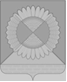 АДМИНИСТРАЦИЯ ГРИШКОВСКОГО СЕЛЬСКОГО ПОСЕЛЕНИЯ КАЛИНИНСКОГО РАЙОНАПРОЕКТАДМИНИСТРАЦИЯ ГРИШКОВСКОГО СЕЛЬСКОГО ПОСЕЛЕНИЯ КАЛИНИНСКОГО РАЙОНАПРОЕКТАДМИНИСТРАЦИЯ ГРИШКОВСКОГО СЕЛЬСКОГО ПОСЕЛЕНИЯ КАЛИНИНСКОГО РАЙОНАПРОЕКТАДМИНИСТРАЦИЯ ГРИШКОВСКОГО СЕЛЬСКОГО ПОСЕЛЕНИЯ КАЛИНИНСКОГО РАЙОНАПРОЕКТАДМИНИСТРАЦИЯ ГРИШКОВСКОГО СЕЛЬСКОГО ПОСЕЛЕНИЯ КАЛИНИНСКОГО РАЙОНАПРОЕКТАДМИНИСТРАЦИЯ ГРИШКОВСКОГО СЕЛЬСКОГО ПОСЕЛЕНИЯ КАЛИНИНСКОГО РАЙОНАПРОЕКТАДМИНИСТРАЦИЯ ГРИШКОВСКОГО СЕЛЬСКОГО ПОСЕЛЕНИЯ КАЛИНИНСКОГО РАЙОНАПОСТАНОВЛЕНИЕПОСТАНОВЛЕНИЕПОСТАНОВЛЕНИЕПОСТАНОВЛЕНИЕПОСТАНОВЛЕНИЕПОСТАНОВЛЕНИЕПОСТАНОВЛЕНИЕот№село Гришковскоесело Гришковскоесело Гришковскоесело Гришковскоесело Гришковскоесело Гришковскоесело Гришковское№п/п Вид мероприятияФорма мероприятияДолжностные лица, ответственныеза реализациюмероприятияСроки(периодичность) их проведения1ИнформированиеПроведение публичных мероприятий (собраний, совещаний, семинаров) с контролируемыми лицами в целях их информированияОбщий отдел администрации сельского поселенияПо мере необходимости в течение года1ИнформированиеПубликация на сайте руководств по соблюдению обязательных требований в сфере муниципального контроля при направлении их в адрес администрации уполномоченным федеральным органом исполнительной властиОбщий отдел администрации сельского поселенияПо мере поступления1ИнформированиеРазмещение и поддержание в актуальном состоянии на официальном сайте в сети "Интернет" информации, перечень которой предусмотрен Положением о виде контроляОбщий отдел администрации сельского поселенияПо мере обновления2Обобщение правоприменительной практикиОбобщение и анализ правоприменительной практики контрольной  деятельности  с классификацией причин возникновения типовых нарушений обязательных требований и размещение утвержденного доклада о правоприменительной практике на официальном сайте Общий отдел администрации сельского поселенияВ срок до 15 марта года, следующего за отчетным4Объявление предостережения Объявление предостережений контролируемым лицам для целей принятия мер по обеспечению соблюдения обязательных требованийОбщий отдел администрации сельского поселенияВ течение года (при наличии оснований)5КонсультированиеПроведение консультаций по вопросам организации и осуществления муниципального контроля, порядка осуществления контрольных мероприятий и порядка обжалования действий (бездействия) должностных лиц контрольного управления в части осуществления муниципального контроля.Консультирование осуществляется посредствам личного обращения, телефонной связи, электронной почты, видео-конференц-связи, при получении письменного запроса - в письменной форме в порядке, установленном Федеральным законом "О порядке рассмотрения обращения граждан Российской Федерации", а также в ходе проведения профилактического мероприятия, контрольного мероприятияОбщий отдел администрации сельского поселенияВ течение года (при наличии оснований)7Профилактический визитПроведение должностными лицами органа муниципального контроля информирования контролируемых лиц об обязательных требованиях, предъявляемых к его деятельности либо к принадлежащим ему объектам муниципального контроля, их соответствии критериям риска, основаниях и о рекомендуемых способах снижения категории риска, а также о видах, содержании и об интенсивности контрольных мероприятий, проводимых в отношении объекта муниципального контроля, исходя из его отнесения к соответствующей категории риска.Обязательные профилактические визиты проводятся для лиц, указанных в Положении о виде контроля.Общий отдел администрации сельского поселенияЕжеквартально (при наличии оснований)